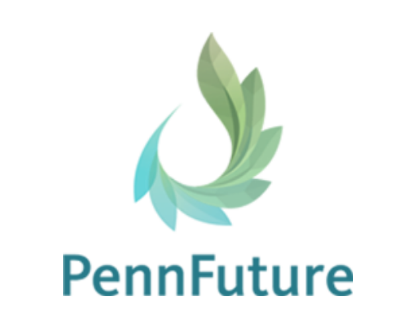 President & CEOPhiladelphia, PA, Harrisburg, PA or	Pittsburgh, PACitizens for Pennsylvania’s Future (PennFuture) was created in 1998 as a statewide environmental advocacy organization. Since its founding, PennFuture has achieved significant legal and policy victories that reduce pollution and protect the environment. It has provided millions of dollars in pro bono legal services while setting critical precedents and enforcing environmental laws across the commonwealth. Its team is working daily to protect public health, restore and protect natural resources, and move Pennsylvania toward a clean energy future. The team litigates cases before regulatory bodies and in local, state, and federal courts; advances legislative action on a state and federal level; provides public education; and assists citizens in public advocacy. PennFuture has a track record of precedent-setting victories, and it is committed to serving citizens and communities across Pennsylvania through education, outreach, and coalition building.PennFuture is committed to building a more just and equitable democracy that is responsive to the people and their will to protect the planet. Through its Democracy for All campaign and a recent strategic alliance with Conservation Voters of PA, PennFuture’s team works to bridge the gap in voting between black, indigenous, and other people of color and Pennsylvania’s white community members, and to build a dedicated following of voters who will help shape local, state, and federal legislation. PennFuture seeks an exceptional leader who is passionate about the organization's mission, committed to its standards of excellence, and farsighted and optimistic about its potential. The Board is open to considering candidates from a variety of backgrounds, including leadership in the academic, private, professional, nonprofit, and government sectors. The position calls for vision, breadth, and good judgment; proven intellectual leadership skills; a passion for a clean environment; an enthusiasm for fundraising; demonstrated financial and staff management experience; and a collaborative leadership style that can motivate all participants within a mission-driven culture. No single candidate will possess all of the ideal qualifications, but PennFuture seeks a CEO who has a track record of experience and the personal talent to lead and build an exceptionally effective organization. The following qualifications are of particular interest: an unwavering commitment to advancing DEIJ efforts, both internally and externally; significant experience at the executive level in leading a nonprofit organization or a comparable organization in the private or government sector; experience and capacity in working with a highly motivated, quality staff of professionals; experience working with a nonprofit board of directors, as a direct report, indirect report, or member of such a board; knowledge of the legislative process, legal system, and litigation processes; and significant fundraising experience or comparable relationship-building and marketing experience. Other qualifications include intellectual curiosity and creativity; a certain broad mindedness that enjoys "out-of-the-box" thinking; a sense of urgency about the PennFuture mission, along with a sense of fun and excitement in doing the work; the capacity to bring diverse individuals and groups together to craft solutions and strategies; public relations and communications skills of the highest order; familiarity and experience in supporting excellence in digital marketing and technology and using it to communicate with and strengthen PennFuture’s constituency, to fundraise, and to advance the mission of PennFuture; and a sense of fairness, inclusion, and humor.To apply, submit a current resume and letter of introduction to Kittleman & Associates, LLC at https://bit.ly/3wHBkD0 (click on the Apply button at the bottom of the page).To learn more about PennFuture, visit https://www.pennfuture.org/The salary range for this position is $175,000 - $200,000 and will be commensurable with experience. PennFuture provides a wide range of benefits as part of their total compensation package. Among these benefits are health insurance, dental and vision; a 403b retirement plan with up to a 4% match, generous paid time off, and 12 paid holidays.PennFuture recognizes that a wide range of perspectives, talents and backgrounds among its employees enables the organization to perform at a high level. PennFuture values the diversity of its staff, and believes that a fair, equal, and inclusive work environment serves to strengthen the ties between PennFuture and its constituentsPennFuture is committed to diversity and to equal opportunity employment. PennFuture does not discriminate, treat unfairly, or deny reasonable workplace accommodations on the basis of race, creed, color, ethnicity, national origin, religion, sex, sexual orientation, gender identity and expression, age, height, weight, physical or mental ability, veteran status, military obligations, or marital status. This policy applies to hiring, internal promotions, training, opportunities for advancement, and terminations and applies to all PennFuture employees, volunteers, clients, and contractors.